Safe Haven Bible College 2021-2022 Class SchedulesALTA VISTA, VA SITE: Associate/Bachelor/Master Classes will meet the second Thursday of each month at 6:30 pm. Classes begin Thursday, September 9th at 6:30 pm. BENSON SITE: Associate Class will meet the fourth Thursday of each month at 6:30 pm. Classes begin Thursday, September 23th at 6:30 pm. CHAPEL HILL SITE: Associate/Bachelor/Master / Pastoral & Leadership Classes will meet the third Monday of each month at 6:30 pm. Classes begin Monday, September 20th at 6:30 pm. CHARLOTTE SITE: Bachelor Class will meet the first Sunday of each month at 5:00 pm. Classes begin Sunday, September 5th at 5:00 pm. DURHAM SITE: Associate/Bachelor Classes will meet the fourth Sunday of each month at 3:00 pm. Classes begin Sunday, September 26th at 3:00 pm. Associate Class Online will be on the fourth Sunday of each month on ZOOM. Class will begin on Sunday, September 27th at 7:00 pm.RALEIGH SITE: Associate Class Online will be on the third Monday of each month on ZOOM at 6:30 pm. Class begin Monday, September 20th at 6:30 pm. Bachelor Class Online will be on the second Monday of each month on ZOOM at 6:30 pm. Class will begin on Monday, September 13th at 6:30 pm.SANFORD SITE:  Associate/ Master Classes will meet the third Saturday of each month at 11:00 am. Classes will begin Saturday, September 18th at 11:00 am. Deliverance Ministry Class will meet the third Saturday of each month at 2:00 pm. Class will begin on Saturday, September 18th at 2:00 pm.ZEBULON SITE: Associate/Bachelor/Master Classes will meet the second Monday of each month at 6:30 pm. Classes begin Monday, September 13th at 6:30 pm. Pastoral & Leadership Class will meet the second Tuesday of each month. Classes will begin on Tuesday, September 14th at 6:30 pm.Online Classes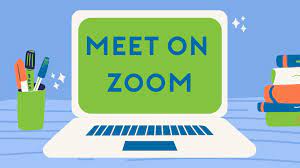 Associate ClassThird (3rd) Monday at 7:00 pm- (823-5801-4232)Fourth (4th) Monday at 7:00 pm – (880-4049-6914)Bachelor ClassThird (3rd) Thursday at 7:00 pm – (824-5760-9050)Master ClassFourth (4th) Thursday Night at 7:00 pm – (897-3865-9153)Doctoral ClassFirst (1st) Thursday Night at 7:00 pm – (833-9245-4833)